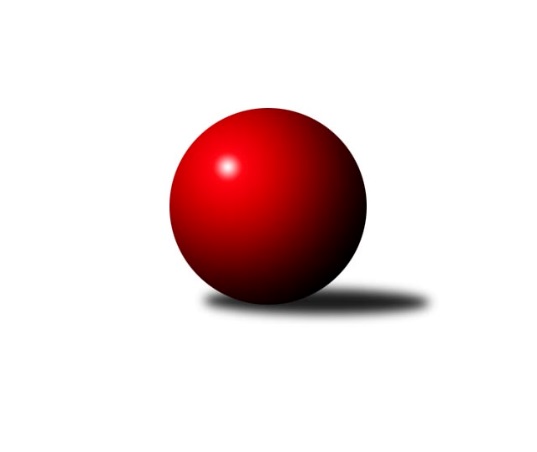 Č.13Ročník 2018/2019	26.5.2024 Krajská soutěž Vysočiny A 2018/2019Statistika 13. kolaTabulka družstev:		družstvo	záp	výh	rem	proh	skore	sety	průměr	body	plné	dorážka	chyby	1.	TJ Sl. Kamenice nad Lipou E	11	9	1	1	47.0 : 19.0 	(56.5 : 31.5)	1628	19	1134	494	33.9	2.	TJ Spartak Pelhřimov C	10	8	0	2	46.0 : 14.0 	(53.5 : 26.5)	1619	16	1150	469	25.5	3.	KK Slavoj Žirovnice C	9	6	1	2	35.0 : 19.0 	(46.0 : 26.0)	1647	13	1154	493	33	4.	TJ Sl. Kamenice nad Lipou C	11	6	1	4	38.0 : 28.0 	(45.0 : 43.0)	1526	13	1096	430	44.5	5.	TJ Spartak Pelhřimov F	9	3	0	6	20.0 : 34.0 	(31.5 : 40.5)	1526	6	1092	433	48.9	6.	TJ Sokol Cetoraz B	10	2	1	7	21.0 : 39.0 	(32.0 : 48.0)	1536	5	1080	456	42.6	7.	TJ Sl. Kamenice nad Lipou D	10	2	0	8	18.0 : 42.0 	(31.0 : 49.0)	1506	4	1078	428	48.3	8.	TJ Spartak Pelhřimov E	10	2	0	8	15.0 : 45.0 	(24.5 : 55.5)	1496	4	1071	425	52.3Tabulka doma:		družstvo	záp	výh	rem	proh	skore	sety	průměr	body	maximum	minimum	1.	KK Slavoj Žirovnice C	6	4	1	1	25.0 : 11.0 	(32.0 : 16.0)	1619	9	1668	1566	2.	TJ Sl. Kamenice nad Lipou E	4	4	0	0	20.0 : 4.0 	(21.0 : 11.0)	1688	8	1734	1629	3.	TJ Sl. Kamenice nad Lipou C	5	4	0	1	22.0 : 8.0 	(25.5 : 14.5)	1647	8	1676	1586	4.	TJ Spartak Pelhřimov C	6	4	0	2	25.0 : 11.0 	(31.5 : 16.5)	1668	8	1820	1558	5.	TJ Spartak Pelhřimov F	5	3	0	2	16.0 : 14.0 	(21.5 : 18.5)	1578	6	1674	1459	6.	TJ Spartak Pelhřimov E	6	2	0	4	12.0 : 24.0 	(17.0 : 31.0)	1457	4	1565	1378	7.	TJ Sokol Cetoraz B	5	1	1	3	11.0 : 19.0 	(16.0 : 24.0)	1433	3	1506	1327	8.	TJ Sl. Kamenice nad Lipou D	3	0	0	3	4.0 : 14.0 	(8.0 : 16.0)	1568	0	1623	1534Tabulka venku:		družstvo	záp	výh	rem	proh	skore	sety	průměr	body	maximum	minimum	1.	TJ Sl. Kamenice nad Lipou E	7	5	1	1	27.0 : 15.0 	(35.5 : 20.5)	1633	11	1744	1508	2.	TJ Spartak Pelhřimov C	4	4	0	0	21.0 : 3.0 	(22.0 : 10.0)	1615	8	1668	1508	3.	TJ Sl. Kamenice nad Lipou C	6	2	1	3	16.0 : 20.0 	(19.5 : 28.5)	1515	5	1594	1472	4.	KK Slavoj Žirovnice C	3	2	0	1	10.0 : 8.0 	(14.0 : 10.0)	1660	4	1684	1648	5.	TJ Sl. Kamenice nad Lipou D	7	2	0	5	14.0 : 28.0 	(23.0 : 33.0)	1500	4	1610	1451	6.	TJ Sokol Cetoraz B	5	1	0	4	10.0 : 20.0 	(16.0 : 24.0)	1571	2	1614	1535	7.	TJ Spartak Pelhřimov F	4	0	0	4	4.0 : 20.0 	(10.0 : 22.0)	1517	0	1604	1462	8.	TJ Spartak Pelhřimov E	4	0	0	4	3.0 : 21.0 	(7.5 : 24.5)	1502	0	1552	1477Tabulka podzimní části:		družstvo	záp	výh	rem	proh	skore	sety	průměr	body	doma	venku	1.	KK Slavoj Žirovnice C	7	6	1	0	33.0 : 9.0 	(39.0 : 17.0)	1651	13 	4 	1 	0 	2 	0 	0	2.	TJ Sl. Kamenice nad Lipou E	7	5	1	1	27.0 : 15.0 	(35.5 : 20.5)	1633	11 	0 	0 	0 	5 	1 	1	3.	TJ Spartak Pelhřimov C	7	5	0	2	31.0 : 11.0 	(35.5 : 20.5)	1581	10 	3 	0 	2 	2 	0 	0	4.	TJ Sl. Kamenice nad Lipou C	7	2	1	4	19.0 : 23.0 	(25.5 : 30.5)	1524	5 	1 	0 	1 	1 	1 	3	5.	TJ Sokol Cetoraz B	7	2	1	4	17.0 : 25.0 	(26.0 : 30.0)	1504	5 	1 	1 	3 	1 	0 	1	6.	TJ Spartak Pelhřimov F	7	2	0	5	15.0 : 27.0 	(23.5 : 32.5)	1517	4 	2 	0 	2 	0 	0 	3	7.	TJ Sl. Kamenice nad Lipou D	7	2	0	5	13.0 : 29.0 	(21.0 : 35.0)	1497	4 	0 	0 	1 	2 	0 	4	8.	TJ Spartak Pelhřimov E	7	2	0	5	13.0 : 29.0 	(18.0 : 38.0)	1471	4 	2 	0 	4 	0 	0 	1Tabulka jarní části:		družstvo	záp	výh	rem	proh	skore	sety	průměr	body	doma	venku	1.	TJ Sl. Kamenice nad Lipou E	4	4	0	0	20.0 : 4.0 	(21.0 : 11.0)	1688	8 	4 	0 	0 	0 	0 	0 	2.	TJ Sl. Kamenice nad Lipou C	4	4	0	0	19.0 : 5.0 	(19.5 : 12.5)	1642	8 	3 	0 	0 	1 	0 	0 	3.	TJ Spartak Pelhřimov C	3	3	0	0	15.0 : 3.0 	(18.0 : 6.0)	1678	6 	1 	0 	0 	2 	0 	0 	4.	TJ Spartak Pelhřimov F	2	1	0	1	5.0 : 7.0 	(8.0 : 8.0)	1549	2 	1 	0 	0 	0 	0 	1 	5.	KK Slavoj Žirovnice C	2	0	0	2	2.0 : 10.0 	(7.0 : 9.0)	1607	0 	0 	0 	1 	0 	0 	1 	6.	TJ Sl. Kamenice nad Lipou D	3	0	0	3	5.0 : 13.0 	(10.0 : 14.0)	1576	0 	0 	0 	2 	0 	0 	1 	7.	TJ Sokol Cetoraz B	3	0	0	3	4.0 : 14.0 	(6.0 : 18.0)	1600	0 	0 	0 	0 	0 	0 	3 	8.	TJ Spartak Pelhřimov E	3	0	0	3	2.0 : 16.0 	(6.5 : 17.5)	1510	0 	0 	0 	0 	0 	0 	3 Zisk bodů pro družstvo:		jméno hráče	družstvo	body	zápasy	v %	dílčí body	sety	v %	1.	Zdeňka Vytisková 	TJ Spartak Pelhřimov C 	10	/	11	(91%)	16	/	22	(73%)	2.	Karel Pecha 	TJ Spartak Pelhřimov C 	9	/	10	(90%)	15	/	20	(75%)	3.	Ludmila Landkamerová 	-- volný los -- 	9	/	11	(82%)	15	/	22	(68%)	4.	Jiří Rychtařík 	TJ Sl. Kamenice nad Lipou D 	8.5	/	11	(77%)	13.5	/	22	(61%)	5.	Vítězslav Kovář 	-- volný los -- 	8	/	11	(73%)	13	/	22	(59%)	6.	Jan Pošusta 	TJ Sokol Cetoraz B 	7	/	7	(100%)	10.5	/	14	(75%)	7.	Stanislav Kropáček 	TJ Spartak Pelhřimov C 	7	/	8	(88%)	11.5	/	16	(72%)	8.	Kamila Jirsová 	TJ Sl. Kamenice nad Lipou C 	7	/	9	(78%)	13	/	18	(72%)	9.	Stanislav Šafránek 	KK Slavoj Žirovnice C 	7	/	9	(78%)	13	/	18	(72%)	10.	Alena Izsofová 	KK Slavoj Žirovnice C 	7	/	10	(70%)	13	/	20	(65%)	11.	Pavel Šindelář 	TJ Sl. Kamenice nad Lipou E 	7	/	11	(64%)	16.5	/	22	(75%)	12.	Jaroslav Vácha 	-- volný los -- 	6.5	/	11	(59%)	13	/	22	(59%)	13.	Otakar Rataj 	KK Slavoj Žirovnice C 	6	/	9	(67%)	12	/	18	(67%)	14.	Ondřej Votápek 	TJ Sl. Kamenice nad Lipou D 	6	/	10	(60%)	11.5	/	20	(58%)	15.	Milan Kalivoda 	-- volný los -- 	6	/	10	(60%)	11	/	20	(55%)	16.	Irena Machyánová 	TJ Spartak Pelhřimov E 	5	/	6	(83%)	6	/	12	(50%)	17.	Adam Rychtařík 	TJ Sl. Kamenice nad Lipou E 	4	/	4	(100%)	8	/	8	(100%)	18.	Milan Podhradský 	TJ Sl. Kamenice nad Lipou E 	4	/	4	(100%)	7	/	8	(88%)	19.	Kateřina Kohoutová 	TJ Spartak Pelhřimov F 	4	/	7	(57%)	7.5	/	14	(54%)	20.	David Schober ml.	TJ Sl. Kamenice nad Lipou C 	4	/	8	(50%)	8.5	/	16	(53%)	21.	Filip Tejrovský 	TJ Sokol Cetoraz B 	4	/	8	(50%)	8	/	16	(50%)	22.	František Housa 	KK Slavoj Žirovnice C 	4	/	9	(44%)	10	/	18	(56%)	23.	Jan Švarc 	TJ Sl. Kamenice nad Lipou E 	4	/	9	(44%)	7	/	18	(39%)	24.	Igor Vrubel 	TJ Spartak Pelhřimov C 	4	/	10	(40%)	10.5	/	20	(53%)	25.	Darja Novotná 	TJ Sl. Kamenice nad Lipou C 	4	/	10	(40%)	10.5	/	20	(53%)	26.	Filip Schober 	TJ Sl. Kamenice nad Lipou C 	3	/	3	(100%)	4	/	6	(67%)	27.	Michal Zeman 	TJ Sokol Cetoraz B 	3	/	6	(50%)	6	/	12	(50%)	28.	Oldřich Kubů 	TJ Spartak Pelhřimov C 	3	/	6	(50%)	6	/	12	(50%)	29.	Pavel Vodička 	TJ Sl. Kamenice nad Lipou C 	3	/	6	(50%)	3	/	12	(25%)	30.	David Schober st.	TJ Sl. Kamenice nad Lipou C 	3	/	7	(43%)	7	/	14	(50%)	31.	Václav Rychtařík st.	TJ Sl. Kamenice nad Lipou E 	3	/	8	(38%)	9	/	16	(56%)	32.	Lukáš Bambula 	TJ Spartak Pelhřimov F 	3	/	8	(38%)	7	/	16	(44%)	33.	Václav Brávek 	TJ Sokol Cetoraz B 	3	/	9	(33%)	4	/	18	(22%)	34.	Josef Bulíček 	TJ Spartak Pelhřimov C 	2	/	2	(100%)	4	/	4	(100%)	35.	Nikola Kučerová 	TJ Spartak Pelhřimov F 	2	/	3	(67%)	4	/	6	(67%)	36.	Aleš Pokorný 	TJ Spartak Pelhřimov E 	2	/	5	(40%)	4	/	10	(40%)	37.	David Fára 	TJ Sl. Kamenice nad Lipou D 	2	/	5	(40%)	3	/	10	(30%)	38.	Josef Vančík 	TJ Sl. Kamenice nad Lipou E 	2	/	6	(33%)	4	/	12	(33%)	39.	Kateřina Kucírková 	TJ Spartak Pelhřimov E 	2	/	6	(33%)	4	/	12	(33%)	40.	Ondřej Kohout 	TJ Spartak Pelhřimov F 	2	/	7	(29%)	7	/	14	(50%)	41.	Petr Kejval 	KK Slavoj Žirovnice C 	2	/	7	(29%)	6	/	14	(43%)	42.	Jiří Poduška 	TJ Spartak Pelhřimov E 	2	/	10	(20%)	7	/	20	(35%)	43.	Radek David 	TJ Spartak Pelhřimov F 	1	/	3	(33%)	3	/	6	(50%)	44.	Petra Schoberová 	TJ Sl. Kamenice nad Lipou C 	1	/	3	(33%)	3	/	6	(50%)	45.	Mirka Sochová 	TJ Sl. Kamenice nad Lipou E 	1	/	3	(33%)	3	/	6	(50%)	46.	Martin Zich 	TJ Sokol Cetoraz B 	1	/	3	(33%)	2	/	6	(33%)	47.	Jiří Slanina 	TJ Spartak Pelhřimov F 	1	/	4	(25%)	2	/	8	(25%)	48.	Jiří Buzek 	TJ Sl. Kamenice nad Lipou D 	1	/	7	(14%)	4	/	14	(29%)	49.	Pavel Vaníček 	TJ Sl. Kamenice nad Lipou D 	0	/	1	(0%)	1	/	2	(50%)	50.	 	 	0	/	1	(0%)	0	/	2	(0%)	51.	Jaroslav Šefl 	TJ Sl. Kamenice nad Lipou C 	0	/	1	(0%)	0	/	2	(0%)	52.	Pavel Vazač 	TJ Spartak Pelhřimov E 	0	/	2	(0%)	1.5	/	4	(38%)	53.	Patrik Procházka 	TJ Spartak Pelhřimov F 	0	/	2	(0%)	1	/	4	(25%)	54.	Kateřina Křížová 	TJ Sokol Cetoraz B 	0	/	2	(0%)	1	/	4	(25%)	55.	Jaroslav Nocar 	TJ Sokol Cetoraz B 	0	/	2	(0%)	1	/	4	(25%)	56.	Vojtěch Koch 	TJ Spartak Pelhřimov F 	0	/	3	(0%)	2	/	6	(33%)	57.	Jan Novotný 	TJ Sokol Cetoraz B 	0	/	3	(0%)	1	/	6	(17%)	58.	Jitka Mrázková 	TJ Sl. Kamenice nad Lipou D 	0	/	3	(0%)	1	/	6	(17%)	59.	Jiří Pelíšek 	TJ Sl. Kamenice nad Lipou D 	0	/	3	(0%)	1	/	6	(17%)	60.	Iva Holasova 	TJ Sl. Kamenice nad Lipou D 	0	/	4	(0%)	1	/	8	(13%)	61.	Luboš Novotný 	TJ Sokol Cetoraz B 	0	/	4	(0%)	0	/	8	(0%)	62.	Pavel Rysl 	TJ Spartak Pelhřimov E 	0	/	6	(0%)	1	/	12	(8%)	63.	Andrea Dvořáková 	TJ Spartak Pelhřimov E 	0	/	9	(0%)	1	/	18	(6%)Průměry na kuželnách:		kuželna	průměr	plné	dorážka	chyby	výkon na hráče	1.	Kamenice, 1-4	1623	1141	481	41.5	(405.8)	2.	Pelhřimov, 1-4	1595	1124	471	40.1	(398.9)	3.	Žirovnice, 1-4	1586	1126	460	36.5	(396.7)	4.	TJ Sokol Cetoraz, 1-2	1461	1040	420	40.4	(365.4)	5.	- volno -, 1-4	0	0	0	0.0	(0.0)Nejlepší výkony na kuželnách:Kamenice, 1-4TJ Sl. Kamenice nad Lipou E	1734	11. kolo	Filip Schober 	TJ Sl. Kamenice nad Lipou C	476	10. koloTJ Sl. Kamenice nad Lipou E	1723	10. kolo	Pavel Šindelář 	TJ Sl. Kamenice nad Lipou E	475	2. koloTJ Sl. Kamenice nad Lipou E	1723	6. kolo	Pavel Šindelář 	TJ Sl. Kamenice nad Lipou E	473	6. koloTJ Sl. Kamenice nad Lipou E	1720	2. kolo	Milan Podhradský 	TJ Sl. Kamenice nad Lipou E	471	12. koloTJ Sl. Kamenice nad Lipou C	1676	6. kolo	Milan Podhradský 	TJ Sl. Kamenice nad Lipou E	467	10. koloTJ Sl. Kamenice nad Lipou C	1673	10. kolo	Adam Rychtařík 	TJ Sl. Kamenice nad Lipou E	466	6. koloTJ Spartak Pelhřimov C	1668	13. kolo	Alena Izsofová 	KK Slavoj Žirovnice C	461	10. koloTJ Sl. Kamenice nad Lipou C	1665	13. kolo	Kamila Jirsová 	TJ Sl. Kamenice nad Lipou C	460	13. koloTJ Sl. Kamenice nad Lipou E	1664	13. kolo	Milan Podhradský 	TJ Sl. Kamenice nad Lipou E	460	11. koloKK Slavoj Žirovnice C	1648	10. kolo	Pavel Šindelář 	TJ Sl. Kamenice nad Lipou E	454	11. koloPelhřimov, 1-4TJ Spartak Pelhřimov C	1820	5. kolo	Stanislav Kropáček 	TJ Spartak Pelhřimov C	500	5. koloTJ Spartak Pelhřimov C	1749	10. kolo	Adam Rychtařík 	TJ Sl. Kamenice nad Lipou E	491	3. koloTJ Sl. Kamenice nad Lipou E	1744	3. kolo	Pavel Šindelář 	TJ Sl. Kamenice nad Lipou E	481	8. kolo-- volný los --	1740	6. kolo	Milan Kalivoda 	-- volný los --	462	8. koloTJ Spartak Pelhřimov C	1733	12. kolo	Ludmila Landkamerová 	-- volný los --	461	6. kolo-- volný los --	1714	1. kolo	Milan Kalivoda 	-- volný los --	460	1. kolo-- volný los --	1699	8. kolo	Kateřina Kohoutová 	TJ Spartak Pelhřimov F	458	6. koloTJ Spartak Pelhřimov C	1694	9. kolo	Milan Kalivoda 	-- volný los --	457	6. kolo-- volný los --	1693	7. kolo	Karel Pecha 	TJ Spartak Pelhřimov C	456	9. koloKK Slavoj Žirovnice C	1684	6. kolo	Karel Pecha 	TJ Spartak Pelhřimov C	456	10. koloŽirovnice, 1-4KK Slavoj Žirovnice C	1668	3. kolo	Adam Rychtařík 	TJ Sl. Kamenice nad Lipou E	468	9. kolo-- volný los --	1662	2. kolo	Otakar Rataj 	KK Slavoj Žirovnice C	440	3. koloKK Slavoj Žirovnice C	1648	5. kolo	Stanislav Šafránek 	KK Slavoj Žirovnice C	439	3. koloKK Slavoj Žirovnice C	1638	8. kolo	Stanislav Kropáček 	TJ Spartak Pelhřimov C	435	11. koloTJ Spartak Pelhřimov C	1634	11. kolo	Otakar Rataj 	KK Slavoj Žirovnice C	434	4. koloTJ Sl. Kamenice nad Lipou E	1627	9. kolo	Stanislav Šafránek 	KK Slavoj Žirovnice C	433	4. koloKK Slavoj Žirovnice C	1601	4. kolo	Ludmila Landkamerová 	-- volný los --	433	2. koloKK Slavoj Žirovnice C	1596	2. kolo	Alena Izsofová 	KK Slavoj Žirovnice C	431	11. koloKK Slavoj Žirovnice C	1595	9. kolo	Milan Kalivoda 	-- volný los --	430	2. koloKK Slavoj Žirovnice C	1566	11. kolo	Stanislav Šafránek 	KK Slavoj Žirovnice C	428	5. koloTJ Sokol Cetoraz, 1-2KK Slavoj Žirovnice C	1545	13. kolo	Jan Pošusta 	TJ Sokol Cetoraz B	430	2. kolo-- volný los --	1525	4. kolo	Martin Zich 	TJ Sokol Cetoraz B	409	9. koloTJ Spartak Pelhřimov C	1508	2. kolo	Adam Rychtařík 	TJ Sl. Kamenice nad Lipou E	404	1. koloTJ Sl. Kamenice nad Lipou E	1508	1. kolo	Otakar Rataj 	KK Slavoj Žirovnice C	401	13. koloTJ Sokol Cetoraz B	1506	2. kolo	Karel Pecha 	TJ Spartak Pelhřimov C	400	2. koloTJ Sokol Cetoraz B	1489	7. kolo	Alena Izsofová 	KK Slavoj Žirovnice C	396	13. koloTJ Sl. Kamenice nad Lipou C	1473	9. kolo	Vítězslav Kovář 	-- volný los --	390	4. koloTJ Spartak Pelhřimov F	1462	7. kolo	Václav Rychtařík st.	TJ Sl. Kamenice nad Lipou E	389	1. koloTJ Sokol Cetoraz B	1460	9. kolo	Jaroslav Vácha 	-- volný los --	389	4. koloTJ Sl. Kamenice nad Lipou D	1451	5. kolo	David Schober ml.	TJ Sl. Kamenice nad Lipou C	385	9. kolo- volno -, 1-4Četnost výsledků:	6.0 : 0.0	7x	5.0 : 1.0	13x	4.5 : 1.5	1x	4.0 : 2.0	6x	3.0 : 3.0	2x	2.0 : 4.0	5x	1.0 : 5.0	13x	0.0 : 6.0	5x